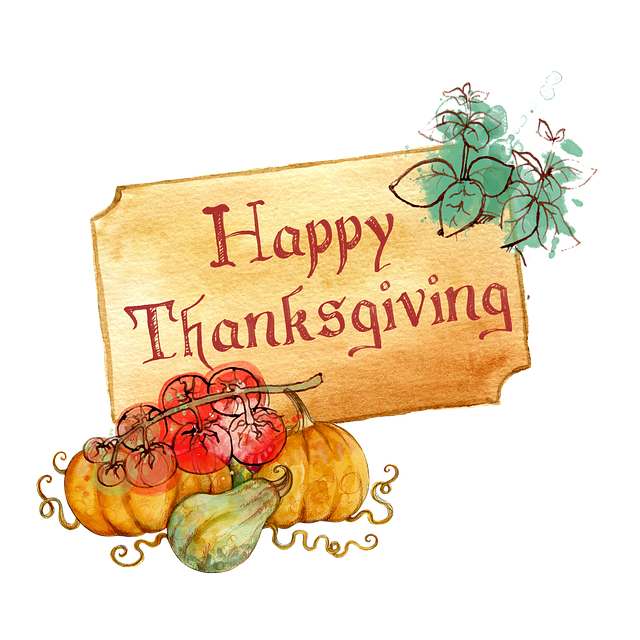 Welcome to HBCNovember 19, 2023Highland Baptist Church 1500 Husband Road, Paducah, KY 42003Phone 270-442-6444 – Fax 270-442-3373           Pastor			   	                  Dr. Richard Beck           Song Leader                                                      Mr. Carl Wilson           Music Director                               Dr. Carolyn Watson-NickellBlessed is the nation whose God is the LORD                                                                                          Psalm 33:12;______________________________________________________________________ Sunday		 10:30 Worship Service In Person and on Facebook Live 6:00 - Our Annual HBC Thanksgiving DinnerHBC Provides the Meat - Ya’ll supply the fixins Invite Friends to attendWednesday 		 Take this Wednesday to be with FamilyHelping Hand Food Pantry will not be open this weekPray for Revival - For America - For the Peace of Israel-------------------------------------------------------------------------- This Thanksgiving Morning we want to encourage all of our HBC family and friends to read these passages of Scripture.  Knowing that as you read, we will be sharing the moment with you.                             Bro. BeckLet Us Sing Songs of PraisePsalm 95:1  O come, let us sing unto the LORD: let us make a joyful noise to the rock of our salvation. 2  Let us come before his presence with thanksgiving, and make a joyful noise unto him with psalms. 3  For the LORD is a great God, and a great King above all gods. 4  In his hand are the deep places of the earth: the strength of the hills is his also. 5  The sea is his, and he made it: and his hands formed the dry land. His Steadfast Love Endures ForeverPsalm 100:1  A Psalm of praise. Make a joyful noise unto the LORD, all ye lands. 2  Serve the LORD with gladness: come before his presence with singing. 3  Know ye that the LORD he is God: it is he that hath made us, and not we ourselves; we are his people, and the sheep of his pasture. 4  Enter into his gates with thanksgiving, and into his courts with praise: be thankful unto him, and bless his name. 5  For the LORD is good; his mercy is everlasting; and his truth endureth to all generations.